Posilování pedagogických dovedností v edukačním procesu TV – práce se zpětnou vazbou(průvodce studiem)Doc. Mgr. Jana Vašíčková, Ph.D.Seminář je vytvořen jako nadstavba pro budoucí učitele tělesné výchovy k efektivnímu využívání zpětné vazby ve vyučování a zejména v procesu učení. Tento studijní text si klade za cíl rámcově seznámit čtenáře s problematikou, jak poskytovat zpětnou vazbu žákům. Jelikož se toto téma neprobírá v seminářích a považujeme ho zejména z hlediska obsahové složky TV za důležité, rozhodli jsme se v projektovém semináři tuto záležitost podrobněji zpracovat. Podkladem pro vypracování studijního textu a základním literárním zdrojem je e-kniha (Killian, 2019), která ovšem popisuje zpětnou vazbu pro efektivní vyučování velmi obecně, zatímco my se budeme snažit tyto rady a návody aplikovat přímo do tělesné výchovy.Po prostudování textu budete znát:Co je a co není zpětná vazba, jak má správná zpětná vazba „vypadat“.Jaká jsou pravidla pro poskytování zpětné vazby.Co dělat a co naopak nedělat při poskytování zpětné vazby.Úvod do problematiky zpětné vazbyCíl: V této kapitole se dozvíte, jaká je definice zpětné vazby a co naopak zpětnou vazbou není, jaká jsou 4 pravidla pro poskytování zpětné vazby, kdy zpětnou vazbu poskytovat.Pokud chcete pomoci žákům, aby se jim ve škole dařilo, pak se můžete inspirovat těmito řádky. Pokud teprve jako učitelé začínáte v kariéře a nemáte zkušenosti se zpětnou vazbou, pak tento materiál Vás seznámí s tím z gruntu.Poskytování zpětné vazby má velký vliv na studijní výkon jednotlivého žáka a je to jediná nejúčinnější vyučovací strategie, kterou učitelé používají pro všechny věkové kategorie a ve všech vyučovacích předmětech. Výzkumy ukazují, že podávání zpětné vazby má mnohem větší dopad na výkon než většina dalších věcí, které učitelé ve výuce dělají. Dokonce některé formy zpětné vazby jsou mnohem efektivnější než jiné. Ve skutečnosti, pokud učitelé poskytují zpětnou vazbu nevhodným způsobem, může to dokonce brzdit žákův výkon.Proto je důležité se naučit, jak poskytovat zpětnou vazbu, která funguje. 1.1 Definice „zpětné vazby“Zpětná vazba je informace, kterou učitel dává žákům poté, co něco nějak udělali – informace, která jim má pomoci zlepšit jejich výkon.Cílem zpětné vazby je uzavřít „mezeru“ mezi tím, kde jsou žáci právě teď a kde mi chceme, aby byli. Zpětná vazby uzavírá tento rozdíl tím, že žáky informuje, jak si vedli a také jak by se mohli zlepšit.Obrázek 1 Grafické znázornění významu zpětné vazbyZpětná vazba posunuje žáka dopředu od toho, čemu v současné době rozumí k tomu, čemu mají rozumět. Snaží se je posunout z místa, co v současné době dělají či mohou dělat, k tomu, co by měli být schopni udělat, pokud něco změní. Dáváte zpětnou vazbu žákům o tom, co již udělali, ale tato informace je jako odrazový můstek pro konverzaci co jiného by ještě byli schopni udělat.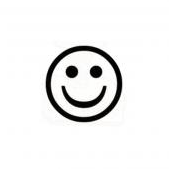 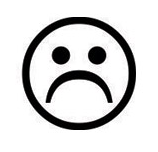 Druhý případ někteří autoři a výzkumníci také považují za zpětnou vazbu, ale klasifikují ji jako neefektivní zpětnou vazbu.1.2 Co není zpětná vazbaZpětná vazba by nikdy neměla obsahovat posuzování samotných žáků, zejména jejich charakterových vlastností.Nesmíme žákům říkat, že jsou:Chytří nebo hloupí;Svědomití nebo líní;Šikovní nebo nešikovní;Dobří nebo špatní.Spíše se má zpětná vazba zaměřovat na žákův výkon a na to, co udělali (nebo neudělali), a poradit jim, jak určitého výkonu dosáhnout.Není těžké pochopit, proč a že žáky nazýváme hloupými, línými či špatnými, ale je nepravděpodobné, že jim tato informace pomůže v učení.Proto také obecná pochvala není považována za zpětnou vazbu. Dobře míněné komentáře, jako dobrá dívka, nebo jsi v tom skutečně dobrá, se zaměřují na osobnost žáka. To vede žáky k přiřazování pochvaly jejich osobním charakteristikám (např. jak jsou chytří), ale neříká to nic o tom, co specifického udělali.Jestliže žáci vidí, že je jejich úspěch založen na tom, kým jsou (chytří, sportovně zaměření, umělecky ladění atd.), pak pravděpodobně budou vnímat neúspěch stejným způsobem (hloupí, nekoordinovaní, tišší atd.). Pokud se jim věci či úkoly nedaří, mohou uvěřit, že je to proto, že oni nejsou dost dobří, což je něco, s čím oni nemohou nic udělat. S touto vírou uvězněnou v jejich myslích, nevidí žádný smysl v nápravě činnosti. Aniž byste popírali přirozený talent a vývoj žáků, musíte se zaměřit svou zpětnou vazbou na propojení mezi nimi:Co udělali a jakého výsledku dosáhli;Co musí udělat, aby dosáhli takového výsledku, jakého si přejí.1.3 Čtyři základní pravidla zpětné vazbyAbychom uměli dávat specifickou zpětnou vazbu, nejdříve je třeba pochopit čtyři základní pravidla zpětné vazby.Buďte zaměření na jeden úkol: Zpětná vazba funguje nejlépe, pokud jsme zaměření na pomoc žákům v dosažení specifického cíle. Tento cíl může souviset s jednotlivou hodinou, s úkolem, který zabírá více hodin nebo s jednotlivým žákem. Srovnávejte žáky se skutečnou prací a tím, čeho mají dosáhnout, a pak jim poskytněte relevantní informace, aby překonali tuto mezeru.Buďte konkrétní: Poskytujte žákům zpětnou vazbu s malým množstvím informací. Pokud jim budete říkat příliš mnoho informací v jednom okamžiku, tak budou mentálně přehlceni. To vede k tomu, co psychologové nazývají kognitivní přetížení, což následně vede spíš k zamezování učení.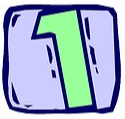 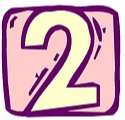 Buďte konstruktivní: Cílem zpětné vazby je pomoci žákům se zlepšovat. Je důležité si toto pravidlo zapamatovat, pokud se rozhodnete sdělit nějakou část zpětné vazby. Potřebujete jim dát upřímnou zpětnou vazbu, jak si vedli, avšak také je musíte podporovat v tom, že uvěří, že se mohou zlepšit. A tuto pomoc jim poskytněte.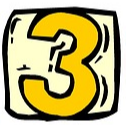 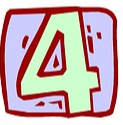 Buďte ochotni diskutovat: Zpětná vazba funguje pouze tehdy, pokud jí žáci rozumí a akceptují, co jim říkáte. Když umožníte žákům diskutovat o zpětné vazbě, kterou od vás dostanou, umožníte jim vyjasnit si cokoliv, čemu nerozumí. Také to ukazuje respekt a podněcuje je to k akceptování myšlenek či nápadů na zlepšení. 1.4 Kdy poskytovat zpětnou vazbuKdy bychom měli žákům poskytovat zpětnou vazbu? Zpětná vazba je účinná, protože umožňuje žákům uvědomit si, jaké možné změny je třeba udělat v průběhu vykonávání nějakého úkolu. Je tedy nezbytné poskytovat zpětnou vazbu co nejdříve, aby došlo ke zlepšení úsilí s cílem dosáhnout optimálního výsledku.Je tedy dobré poskytnout zpětnou vazbu ještě předtím, než jim oznámíte formální hodnocení, např. známku. Dává jim to příležitost se učit a zlepšovat ještě předtím, než dojde k hodnocení a klasifikaci.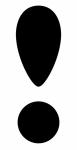 Pokud žák nedostane včas zpětnou vazbu, kterou pak může použít, nelze počítat se zlepšením jeho výsledků.Zpětnou vazbu lze také rozdělit na dvě varianty:Okamžitá zpětná vazba – pomáhá žákům porozumět zadání a je mnohem efektivnější, pokud je zadaná práce pro žáky nová, nebo žáci mají s jejím zpracováním problémy.Odložená zpětná vazba – pomáhá žákům k přenosu Vašich rad k jiným podobným problémům či úkolům. Funguje to nejlépe, pokud jsou žáci inteligentní a mají povědomí o tématu a jsou zdatní ve zvládání daných úkolů.Pokud odložíte zpětnou vazbu, musíte se ujistit, že je stále dost času, aby ji žáci zpracovali.Typy zpětných vazebCíl: V této kapitole se dozvíte o třech typech zpětné vazby a jejich jednotlivých charakteristikách i použití.Existují tři typy zpětných vazeb:Základní zpětná vazba – rozlišuje, zda žák měl pravdu nebo ne a většinou i sděluje správnou odpověď.Instrukční zpětná vazba (zaměřujeme se na proces) – říká žákům, jaké specifické úkony mají udělat, aby úkol byl správný nebo aby nějak zlepšili svůj výkon.Návodná zpětná vazba (využití nápovědy a návodných otázek) – nutí žáky přemýšlet o tom, jak zlepšit svou práci, aniž by jim učitel výslovně řekl, co mají dělat.Pokud jsou využity tyto zpětné vazby ve správných situacích, pak mohou všechny tři typy pomoci žákům dosáhnout lepších výsledků. Je tedy nezbytné se naučit, jak kterou zpětnou vazbu používat.Základní zpětná vazbaZákladní zpětná vazba vychází z toho, aby žák rozpoznal, jestli jeho odpověď byla správná nebo špatná. Pokud byla špatná, tak také učitel sděluje správnou odpověď. Výzkumy naznačují, že jednoduché sdělení správné odpovědi má mnohem větší dopad než pouze sdělení výsledku (např. špatně, správně, celkové skóre, procenta). Tento typ je nazýván základní zpětnou vazbou, protože poskytujeme pouze velmi jednoduchou informaci. Avšak Vaše zpětná vazba musí stále obsahovat dva základní prvky:Zhodnocení současné práce (správná nebo špatná)Správnou odpověď (která je nutí přemýšlet o tom, co bylo špatně).Pokud chceme takto žáky instruovat, měli by zvládnout již určitou úroveň mistrovství. Měla by se tedy základní zpětná vazby používat u pokročilých či středně pokročilých žáků.Základní zpětná vazba je použitelná jako součást mnoha jednoduchých úkolů, které žáci provádějí denně. Je ovšem možné využívat základní zpětnou vazbu i u mnohem komplikovanějších úkolů, jako je například problémové řešení příkladů v matematice.Tady jsou tedy tři nezbytné kroky:Tohle funguje mnohem lépe, než pouze sdělení, že jejich odpověď byla špatná a požádání je o opravení úkolu, dokud to nebudou mít správně.Instrukční zpětná vazbaPokud poskytujeme žákům zpětnou vazbu zaměřenou na proces, tak se posouváme od toho, že řekneme žákům, JAK by se mohli zlepšit. Tento typ zpětné vazby nespoléhá na to, že žák pozná, kde udělal chybu, ale nabízí konkrétní a specifické informace o tom, co žák potřebuje zlepšit před druhým pokusem zvládnout stejný úkol. Tento typ zpětné vazby je nápomocný zejména nováčkům a těm žákům, kteří s úkoly velmi bojují.Pokud je to nezbytné, Vaše rady či instrukce mohou zahrnovat kompletní přeučení celého obsahu, řešení příkladů či tématu. Avšak v mnoha případech to znamená zaměřit se na konkrétní věci, které žák potřebuje příště udělat jinak. Je třeba zpracovat tuhle instrukci s detaily o tom co, jak, kdy a proč.Poté co žákům poskytneme některé doslovné instrukce, je dobře jim poskytnout:Řešený či zpracovaný příklad, kterého se mohou držetCvičit konkrétní problém, který jim pomůže.Instrukční zpětná vazba zaměřená proces může korigovat chybné pochopení, které si žáci mohou zafixovat. Pokud si to budeme pamatovat, stojí za to znát běžné mylné představy související s obsahem, který učíte. Např. v matematice při odčítání čísel pod sebou, násobení vždy znamená větší výsledek; ve fyzice – lehčí věci plují a těžší věci se potápějí, neexistuje žádná neutrinová hmota; v češtině – básně se musí rýmovat; v zeměpise – roční období jsou způsobena vzdáleností země od slunce atp.Zpětná vazba může jít nad rámec okamžitého úkolu. Jak se žáci zlepšují v určitých oblastech, můžete svou pozornost zaměřenou na konkrétní radu přesunout k tomu, co žáci potřebují při řešení specifického úkolu, jaké strategie mohou uplatnit na podobné úkoly v budoucnosti. Jeden příklad na strategii zaměřené zpětné vazby by mohl být takový, že ukážeme žákům, jak použít odhad k vlastní kontrole přiměřenosti odpovědi. Například:Známka či skóre v testu a čas strávený přípravou,Kvalita debaty a použité přesvědčovací argumenty,Známky z úkolů a korektury,Porozumění příběhu a vlastní korektura, když se nám ztratí „význam“,Špatná odpověď na matematický problém a zpracování seznamu postupných kroků vedoucích k vytvoření vlastní strategie.Návodná zpětná vazbaKoučování, které se používá u návodné zpětné vazby, je umění využít nápovědy a návodných otázek tak, aby si žáci pomohli sami. Je to velmi účinný přístup k poskytování zpětné vazby. Pokud se žáci naučí sledovat, kritizovat a zlepšovat vlastní výkon (což jsou metakognitivní dovednosti), je velká pravděpodobnost, že dosáhnou lepších výsledků. Bohužel výzkumy ukazují, že učitelé koučování během výuky vůbec nepoužívají. Pro mnoho učitelů by naučení se, jak žáky koučovat pomohlo k tomu, aby žáci dosahovali excelentních výsledků. Koučování je velmi účinná technika, učitelé by ji měli používat pouze pro ty žáky, kteří jsou zdatní v oblasti, kterou se učí, protože návodnou zpětnou vazbou poskytujeme pouze vágní a obecné rady. Velmi často se začíná s poskytnutím instrukční zpětné vazby a to se posléze změní na koučování, jakmile se žáci více adaptují. Nicméně stále platí, že součástí zpětné vazby by mělo být hodnocení žákovy práce nebo úsilí a posléze využití jejich kritického vhledu na možná vylepšení.Situační přístup ke zpětné vazběSituační přístup ke zpětné vazbě zdůrazňuje fakt, že bychom měli využívat různé typy zpětné vazby s ohledem na různé typy žáků.Nejvýznamnější rozdíl mezi žáky je jejich úroveň odbornosti v oblasti, kterou je učíte.Existuje drobná výjimka z těchto pravidel. Pokud žák věří, že jeho úspěch či neúspěch záleží na jeho vnitřních schopnostech spíše, než že je výsledkem jeho vlastní činnosti, je vždy lepší využít instrukční zpětnou – bez ohledu na úroveň žáků.Aby Vaše zpětná vazba byla slyšetCíl: V této kapitole se dozvíte další podrobnosti o zpětné vazbě a jejím použití, zejména pak o práci s chybou a jejím využití pro efektivní zpětnou vazbu. Podle spisovatele G. B. Shawa, největší problém v komunikaci je iluze, že se tak stalo. Tzn., že si myslíme, že jsme zpětnou vazbu poskytli a není to pravda. Výzkumy ukazují, že zatímco učitelé věří, že poskytli dostatečné množství zpětné vazby, která pomáhá, žáci s tím nesouhlasí. Což je stěžejní informace, protože potenciální síla a význam zpětné vazby spočívá v tom, co s ní žáci udělají. Je tedy jasné, že nám záleží na tom, co si žáci o zpětné vazbě myslí.Znalost jak a kdy použít různé druhy zpětné vazby mohou pomoci učitelům a také umožňují žákům diskutovat o obsahu zpětné vazby. Avšak s ohledem na tyto aspekty zpětné vazby je stejně tak důležité vyrovnat se s emocionální stránkou zpětné vazby.Vaše zpětná vazby může žákům nahánět hrůzu. Obdržení zpětné vazby může být citově náročná událost. Takové informace mohou narušit žákovu sebeúctu, jejich smysl pro spravedlnost a ohrozit i jejich vnímanou roli mezi spolužáky.Jako výsledek pak žáci nemusí vždy akceptovat negativní zpětnou vazbu. Mohou ji vnímat jako nespravedlivou, nepřesnou nebo jako utvrzení se v tom, že je učitel nemá rád.Odmítnutá negativní zpětná vazba pak nebude mít pozitivní dopad na následný výkon žáka – což znamená, že je celé cvičení (úkol) jenom ztrátou času. Navíc pokud žák vnímá negativní zpětnou vazbu tímto způsobem, většinou to vede k hněvu, pocitu bolesti a dalším negativním emocím, kterém mohou zničit vztahy mezi učitelem a žákem. A to je potom dalším faktorem negativního přístupu žáka ke škole a práci v ní. Což ovšem neznamená, že bychom se měli vyhýbat negativní zpětné vazbě.Je třeba sdělit žákům, že jim dáváte zpětnou vazbu, protože máte zájem na tom, aby se posouvali vpřed a zlepšovali. Tato informace je pro žáky cenná a funguje zejména v takovém případě, kdy máte nastaveny ve třídě přátelské vztahy a klima je takové, že každá chyba je vítaná jako přirozená součást procesu učení.Vztah důvěry mezi učitelem a žákyJedna z možností, jak redukovat hrozbu toho, že negativní zpětná vazba nebude žáky přijata, je vybudování vztahu důvěry mezi učitelem a žáky. Pokud Vám žáci věří, je pravděpodobnější, že budou akceptovat toto:Vaše zpětná vazba je upřímné ocenění jejich výkonu.Poskytnutí zpětné vazby má žákům pomoci se zlepšit i s výhledem do budoucnosti.Je třeba ukázat žákům, že se o ně zajímáte nejen jako o žáky, ale především jako lidské bytosti. Je třeba k nim přistupovat s nadšením, akceptovat je a zajímat se o jejich život. Můžete jim ukázat zájem tím, že jim sdělíte, že věříte, že se mohou zlepšovat a že jim v tom budete nápomocni.Odvaha dělat chybyAby zpětná vazba fungovala, Vaši žáci potřebují pochopit, že dělat chyby je nezbytnou součástí učení. Každý, kdo se snaží proniknout nad rámec toho, co již zvládl, pravděpodobně udělá chybu. Tyto chyby, pokud jsou správně využity, pomáhají jedincům posouvat se blíže k následnému úspěchu.Hattie a Timperley (2007) popisují chybu jako rozdíl mezi tím, jsme již znali a mohli udělat a tím, co se chystáme udělat a teprve poznáme. Jak jste si již mohli přečíst, zpětná vazba pomáhá žákům poznat a pochopit tuto mezeru, zatímco jim poskytneme způsoby, jak ji zmenšovat.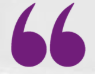 Zpětná vazba nejlépe funguje, pokud žáci dělají chyby a jsou ochotni se z nich poučit. To platí zejména pro velmi pokročilé žáky, začátečníky a všechny, kteří patří někam mezi tyto dvě skupiny. Pokud očekáváte, že se žáci budou snažit naučit nad rámec toho, co již umí, budou pravděpodobně chybovat. Musíte to akceptovat, protože je to normální a stejně s tím musí počítat i žáci.Cíle a zpětná vazbaAbychom měla zpětná vazba co největší efekt, měla by nést informaci zejména o tom, jak si žák vede v porovnání s nějakým standardem výkonu. Avšak neměli bychom ve zpětné vazbě konkrétnímu žákovi porovnávat jeho spolužáky vzhledem ke standardu výkonu. Pokud použijeme srovnání s ostatními spolužáky a jejich výkony, často narazíme na to, že ti méně úspěšní se mohou cítit jako pitomí či hloupí.Spíše bychom měli tedy používat cíle. Cíle pomáhají, aby byla zpětná vazba efektivnější a to dvěma způsoby:Pomáhají zaměřit zpětnou vazbu na „věci“, které pomohou žákovi uspět.Motivují žáky ke snížení rozdílu mezi současnou úrovní výkonu a standardem vyjádřeným jako konkrétní cíl.Cíle hodinyTento cíl je formulován jako konkrétní úkol, kterého by měli žáci dosáhnout na konci hodiny a o kterém jsou předem informováni (na začátku hodiny). Stanovení cíle hodiny by měla být denní rutina. Je to jednoduchá činnost, která stimuluje žákův výkon. Pokud ji spojíme s cílově orientovanou zpětnou vazbou, výkon může být ještě lepší.Cíle úkolůTento cíl popisuje, co žák musí vědět a být schopen udělat v delším časovém úseku, např. do konce týdne, do konce kurzu, do konce práce na tématu. Většinou tento cíl zahrnuje hlavní cíl a sérii dílčích cílů. Někteří lidé nazývají tyto dílčí cíle jako kritéria úspěchu, což je vhodný název, protože jejich smyslem je nastínit, co by měl žák prokázat, aby úkol úspěšně splnil.Pokud budete chtít u žáků plně využít jejich potenciálu, měli byste nastavit cíle a přidružené kritéria úspěchu tak, aby obojí bylo jasné a dostatečně náročné.Osobní cíleTaké můžete žákům poskytnout zpětnou vazbu s ohledem na pokrok směrem k osobním cílům. Nastavení osobních cílů zahrnuje znalost toho, na jaké úrovní žák momentálně je, a potom specifikovat, kde by měli a mohli být za určitou dobu. Zaměření osobních cílů je na osobní růst a také to žáky motivuje k soutěžení sama se sebou, aby dosáhli osobních nejlepších výkonů. Poskytnutí zpětné vazby žákům o jejich pokroku jim pomáhá být stále motivováni a zároveň jim umožníme v případě potřeby přijmout opravné opatření.10 rad ke zpětné vazbě – co dělat a nedělatOd žáka k učiteliCíl: V této kapitole se dozvíte více o tom, jak zpětná vazba ovlivňuje vztahy ve třídě.Typicky si každý myslí, že zpětná vazba je něco, co učitel poskytuje žákům. Avšak zpětná vazba také může směřovat od žáků k učiteli. Nemáme na mysli šetření, která ukazují, jak moc jsou oblíbení či neoblíbení. Ani nemluvíme o „nálepkování“ jako dobrý, skvělý nebo ubohý. Spíš máme na mysli to, co naše hodnocení žákova výkonu vypovídá o efektivitě naší práce. Pokud žák dosahuje toho, co bychom chtěli, pak můžete pokračovat v tom, co děláte. Avšak i když třeba jen jeden žák není úspěšný, je třeba vylepšit to, co děláte.Možná Vás zajímá, jestli naznačuji, že:Mám se vinit za selhání? Ne, nejde o vinu.Najdu vždy způsob, který funguje? Ne, ale nikdy bys neměl přestat zkoušet.Toto je jedna z klíčových poselství, které jsme objevili v Hattieho souhrnu 800 000 výzkumných studií o žákových úspěších. Musíte použít své hodnocení toho, jak se studentům vede jako zpětnou vazbu o tom, jak úspěšná byla Vaše výuka.Vyzbrojeni tímto vhledem pak můžete činit důležitá rozhodnutí o tom, co udělat dál.Možná některé koncepty potřebují revizi.Možná potřebujete se žáky více času na procvičování.Možná můžete aplikovat práci ve dvojicích.Možná potřebujete něco naučit jiným způsobem.Nebo možná je třeba více času na hlubší pochopení než jen povrchové učení.20 způsobů, jak poskytnout efektivní zpětnou vazbuCíl: V této kapitole se dozvíte o několik způsobů, jak poskytnout efektivní zpětnou vazbu. Zpětná vazba by měla mít vzdělávací charakterPoskytování zpětné vazby znamená předat žákům vysvětlující informace, co dělají správně A co dělají špatně. Avšak, zaměření zpětné vazby by měla být především na to, co dělají správně. Učení je mnohem produktivnější, pokud je žákům vysvětleno a dány příklady, co je správné a co špatné v jejich práci. Používejte konceptu „zpětnovazební sendvič“: kompliment (pochvala), oprava (co se nepovedlo), kompliment (motivace do příště).Zpětná vazba by měla být vhodně načasovanáPokud je zpětná vazba poskytnuta ihned po fázi učení, žák reaguje pozitivně a pamatuje si zkušenost s učením v důvěrné atmosféře. Pokud budete čekat příliš dlouho na poskytnutí zpětné vazby, moment je ztracen a žák si pravděpodobně nespojí zpětnou vazbu s určitou činností.Buďte citlivý k individuálním potřebám žákůJe žádoucí, že učitel vezme v potaz individualitu každého žáka, když bude poskytovat zpětnou vazbu. Naše třídy jsou plné rozdílných žáků. Někteří potřebují být motivování k dosazování vyšší úrovně výsledků a s dalšími by mělo být zacházeno velmi opatrně, abychom je neodradili od učení a nezničili jejich sebevědomí. Rovnováha mezi opatrností při nezničení pocitů žáka a poskytnutím vhodné podpory je velmi důležitá. Pokládejte 4 otázkyStudie efektivního učení a vyučování (Dinham, 2007a, 2007b) ukázaly, že žáci si přejí vědět, jak si stojí ve své práci. Poskytnutí pravidelných odpovědí na následující 4 otázky Vám pomůže, abyste jim poskytli kvalitní zpětnou vazbu. Tyto 4 otázky jsou také vhodné pro poskytnutí zpětné vazby rodičům žáků:Co může žák udělat?Co by žák neměl dělat?Jak můžeme žákovi úkoly srovnávat s ostatními spolužáky?Jak se žák může zlepšit?Zpětná vazba by měla posuzovat dovednosti nebo specifické znalosti Klasifikační požadavky jsou užitečný nástroj. Je to instrument, který definuje očekávání určitého výsledku důležitého pro splnění úkolu a následného hodnocení. Efektivní klasifikační požadavky poskytnou žákům velmi specifické informace o jejich výkonu, srovnatelné s již stanovenými standardy.Poskytnout zpětnou vazbu proto, abychom udrželi žáky nasměrované na cíl.Pravidelné hodnocení a zpětná vazby informuje žáky, jak si sami vedou a jak se jim daří mezi spolužáky. Užijte 4 otázky pro správnou zpětnou vazbu. Volte rozhovor tváří v tvář.Poskytování individuálních rozhovorů/konzultací se žáky je jedním z nejúčinnějších způsobů poskytování zpětné vazby. Žák se bude těšit na pozornost a na možnost položit potřebné otázky. Rozhovor/konzultace jeden na jednoho by měla být obecně optimistická, protože to povzbudí žáka, aby se těšil na další setkání. Stejně jako u všech aspektů výuky, i tato strategie vyžaduje dobré hospodaření s časem. Zkuste se setkat s žákem, zatímco ostatní žáci pracují samostatně. Načasujte schůzky tak, aby netrvaly déle než 10 minut.Zpětná vazba může být poskytnuta ústně, neverbálně nebo písemně. Nezapomeňte mít zamračené oči pod kontrolou. Je nezbytné, abychom prozkoumali naše neverbální narážky. Výrazy obličeje a gest jsou také prostředkem k poskytnutí zpětné vazby. To znamená, že když předáváte jakýkoliv list s informacemi, je lepší se nemračit. Soustřeďte se na jednu schopnost. Má to mnohem větší dopad na žáka, když je kritizována pouze jedna schopnost, než aby byla zpětná vazba zaměřena na vše, co je špatné. Například, když se učí žáci správně běhat, můžu se při korekci zaměřit na správné pokládání nohou na podložku. A při dalším pokusu zase na jinou část správné techniky běhu. Střídejte termíny pro vaše žáky/třídy. Využijte tuto strategii pro známkování prací nebo testů. Tato strategie Vám dává nezbytný čas pro poskytnutí kvalitní písemné zpětné vazby. Může také zahrnovat využití diagramu pro žáky, se kterými se bude konzultace konat na hlubší a významnější úrovni. Žáci budou také vědět, kdy na ně dojde řada a je pravděpodobnější, že při konzultaci položí své vlastní otázky.Vzdělávejte žáky, jak si navzájem poskytovat zpětnou vazbu.Modelujte situace pro žáky, jak má vypadat a znít vhodná zpětná vazba. Jako učitel na ZŠ toto nazýváme vrstevnické konzultace. Cvičte žáky, aby si navzájem dávali konstruktivní zpětnou vazbu způsobem, který je pozitivní a užitečný.Požádejte jiného dospělého o zpětnou vazbu. (dva je víc než jeden)Ředitel školy, na které jsem učil, často dobrovolně hodnotil testy z historie nebo četl písemné práce žáků. Dokážete si představit, že se kvalita práce žáků zvýšila 10x. Pokud je ředitel příliš zaneprázdněn (a většina z nich je), pozvěte si jiného učitele nebo kandidáta, aby kriticky zhodnotili práci žáků.Nechte žáky dělat si poznámky.Během konzultace nad testy, písemkami nebo obecně kontrolou, nechte žáky, aby si psali poznámky, zatímco vy budete mluvit. Žák může využívat poznámkový blok k zapisování poznámek při poskytování ústní zpětné vazby.Používejte zápisník pro sledování pokroku žáků.Mějte v zápisníku sekce pro jednotlivé žáky. Podle potřeby pište denně nebo týdně datované komentáře o každém žákovi. Sledujte, jaké otázky žák klade, jestli má problémy s chováním, které oblasti vyžadují zlepšení, výsledky testů atd. Samozřejmě to vyžaduje dostatek času a jeho organizaci, ale pokud už dojde ke konzultaci s žákem nebo jeho rodiči, budete připraveni.Rozdejte ohodnocené testy nebo práce na začátku hodiny.Rozdání prací a testů na začátku hodiny, spíš než na konci, umožňuje žákům klást potřebné otázky a vést příslušnou diskusi.Používejte lepící poznámkové papírky.Někdy je napsaný komentář účinnější než ten vyřčený. Během samostatné práce zkuste napsat zpětnou vazbu na lepící poznámkové papírky a umístěte ji na lavici toho studenta, kterého se to týká. Jeden z mých bývalých žáků měl problémy pracovat na úkolu, a pak byl frustrovaný a rozpačitý, když jsem ho upozornil na jeho nevhodné chování před celou třídou. Potom se uzavřel a odmítl dělat jakoukoliv práci, protože byl naštvaný, že jsem ho ponížil. Použil jsem tedy lepící poznámkový papírek, abych ho upozornil, aby pracoval. Ačkoliv to nebylo nejúčinnější využití mého času, opravdu to na něj fungovalo. Chvalte opravdově!Žáci rychle zjistí, kteří učitelé používají nesmyslnou chválu, jenom aby si zajistili souhlas žáků. Pokud svým žákům neustále říkáte „dobrá práce“ nebo „pěkná práce“, pak tato slova postupem času přestanou být významná. Pokud Vás nadchne nedávné chování žáka při plnění úkolů, jděte nad rámec povzbuzení a pochvaly. Komentáře a návrhy v rámci skutečné zpětné vazby by měly být také „zaměřené, praktické a založené na posouzení toho, co žák dokáže a čeho je schopen dosáhnout“ (Dinham, 2007b).„Všiml jsem si…”Snažte si všimnout chování žáka nebo úsilí při řešení úkolu. Například: „Všiml jsem si, že jste si správně rozměřili rozběh na dvojtakt.“ „Všiml jsem si, že jste dorazili včas na vyučování a to po celý týden.“ Uznávání žáků a jejich úsilí, které vyvíjejí při řešení úkolů je vhodnou cestou, jak pozitivně ovlivnit jejich akademický výkon.Uveďte model nebo příklad.Komunikujte se svými žáky o účelu hodnocení a/nebo zpětné vazby. Ukažte žákům, co hledáte, a uveďte jim příklad toho, jak vypadá písemka na jedničku. Poskytněte kontrast toho, jak vypadá písemka na trojku. Toto je zvláště důležité na vyšších úrovních učení.Vyzvěte žáky, aby poskytly zpětnou vazbu VÁM.Pamatujete si, když jste dokončili předmět na vysoké škole a dostali jste šanci „hodnotit“ profesora a výuku? Jak příjemné bylo konečně říct profesorovi, že studijní materiál byl tak neuvěřitelně nudný, aniž byste se museli bát, že to ovlivní vaši známku? Proč nenechat žáky, aby vám poskytli zpětnou vazbu o tom, jak se vám daří jako učiteli? Udělejte to tak, aby to mohli udělat anonymně. Co se jim na vaší třídě líbilo? Co se jim nelíbilo? Kdyby vyučovali třídu, co by dělali jinak? Co se od vás jako učitele nejvíce naučili? Pokud jsme na to otevřeni, rychle se naučíme několik věcí o sobě samých jako vychovatelích. Pamatujte, že zpětná vazba jde obousměrně a jako učitelé je moudré nikdy nepřestat ve zlepšování se a neustále zdokonalovat naše pedagogické dovednosti.Otázky k opakování:Jaké máme typy zpětné vazby?Co může vyvolat nepřijatá negativní zpětná vazba?Jaké chyby se objevují při poskytování zpětné vazby?Uveďte aspoň pět způsobů, jak poskytnout zpětnou vazbu.Referenční seznam:Dinham, S. (2007a). Authoritative leadership, action learning and student accomplishment. Conference Archive, 33-39. Retrieved from http://research.acer.edu.au/research_conference_2007/3Dinham, S. (2007b). How schools get moving and keep improving: Leadership for teacher learning, student success and school renewal. Australian Journal of Education, 51(3), 263-275. doi: 10.1177/000494410705100304Hattie, J. (2009). Visible learning: A synthesis of over 800 meta-analyses relating to achievement. Oxon: Routledge.Hattie, J., & Timperley, H. (2007). The power of feedback. Review of educational research, 77(1), 81-112. Killian, S. (2019). How to give feedback to students: The advanced guide.   Retrieved from https://www.evidencebasedteaching.org.au Co dělatCo nedělatMít jasno v tom, co chcete, aby Vaši žáci dosáhli, věděli, dělaliPřerušit žáka, který se snaží něco vymyslet sámZaměřit Vaši zpětnou vazbu na to, co každý žák věděl, udělal, dosáhlZaměřit Vaši zpětnou vazbu na samotného žákaKomentovat pouze pár věcíZahltit žáky příliš mnoha informacemi najednouPorovnat žákovu práci vzhledem k souboru standardů, které ukazují pokrok (nebo nedostatek pokroku)Porovnávat žáky se spolužákyŘíct žákům, jak si vedli a dát jim radu, jak by se mohli zlepšitŘíct žákům, co bylo špatné na jejich výkonu, aniž bychom jim řekli, jak se zlepšitSdělujte své přesvědčení, že žák má na vícSdělit žákům, že slabý či průměrný výkon je vše, co od některých žáků můžete očekávatPoskytujte zpětnou vazbu tak, aby měl žák ještě čas se zlepšitPoskytnout zpětnou vazbu až po formálním hodnoceníZměňte typ zpětné vazby podle toho, na jaké úrovni je daný žákOmezit zpětnou vazbu pouze na známky a souhrnný komentář, jak např. dobrý, skvělý nebo neuspokojujícíUčte se z žákovi reakce na Vaši zpětnou vazbuNepřihlížejte k reakci žáků na zpětnou vazbu, je to jejich problémDiskutujte o Vaší zpětné vazbě se žákyPoskytnout zpětnou vazbu, aniž bychom ji žákům objasnili